Monday 20th April 2020LK: To interpret and answer inference questions. 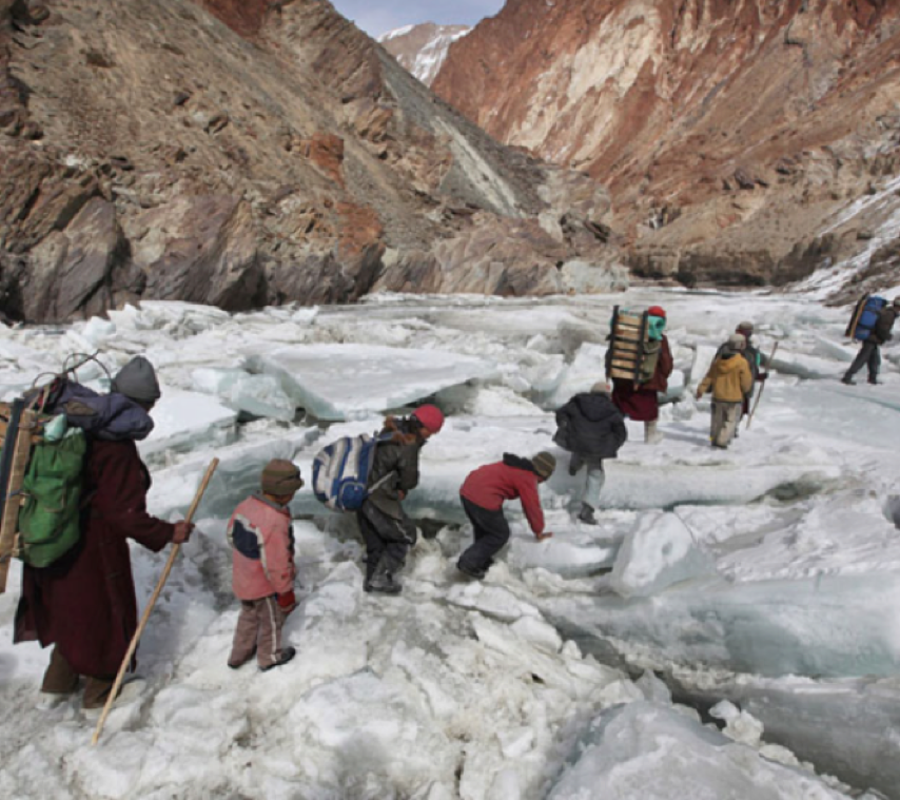 Your Task: Answer the following questions.Do you think the children in the picture find the journey to school difficult?What do you think their school is like? How might it be similar/different to yours?Who are the adults in the picture? What do you think they are carrying?Where in the world do you think the children are from?How do you think these children would react to spending a day at your school? How would you react to spending a day at theirs?If you would like to share your work and want any feedback, email it to WDV.Year5@oasiswoodview.org so I can see it!